Teen Health Expo Project on Psychological DisordersSTEP 1: RESEARCH THE ASSIGNED DISORDER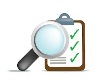 Use the given resources to learn about your assigned disorderSearch the internet to research the assigned disorder (ie: sub group of disorder, description, causes, and possible treatment suggestions)Find resources where one can find help/supportSTEP 2: GENERATE A REPORT (use visuals and text) to be put on a POSTER BOARDDescription of the disorder including symptomsPossible causesOptions for treatmentResources: Where can one find help, support, and resources for this psychological disorder (example: organizations, agencies, hotlines etc.) STEP 3: CREATE A HALF PAGE PAMPHELT Any interesting statistics or facts about the psychological disorderProvide a list of resources or organization to get help/support STEP 4: PRESENT YOUR POSTER AT THE HEALTH EXPOFor ½ the period, 2 members of the group will stand by their board to present and speak to guests that come by their board. They will also hand out the pamphlets to the guests. The other 2 members will attend the health expo as guests. Halfway through the period, the group members will switch positions.Teen Health Expo Project on Psychological DisordersSTEP 1: RESEARCH THE ASSIGNED DISORDERUse the given resources to learn about your assigned disorderSearch the internet to research the assigned disorder (ie: sub group of disorder, description, causes, and possible treatment suggestions)Find resources where one can find help/supportSTEP 2: GENERATE A REPORT (use visuals and text) to be put on a POSTER BOARDDescription of the disorder including symptomsPossible causesOptions for treatmentResources: Where can one find help, support, and resources for this psychological disorder (example: organizations, agencies, hotlines etc.) STEP 3: CREATE A HALF PAGE PAMPHELT Any interesting statistics or facts about the psychological disorder Provide a list of resources or organization to get help/support STEP 4: PRESENT YOUR POSTER AT THE HEALTH EXPOFor ½ the period, 2 members of the group will stand by their board to present and speak to guests that come by their board. They will also hand out the pamphlets to the guests. The other 2 members will attend the health expo as guests. Halfway through the period, the group members will switch positions.